INSCHRIJFFORMULIER De Ruyterstraat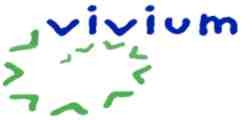 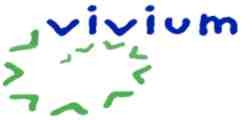 Naam cliënt	: Dhr./Mevr.…………………………………………Geb. datum:……………………Woning 	: …………………………………………………… Zaakwaarnemer	: Dhr./Mevr………………………. ……………………………………………….……..Neem voor een persoonlijk advies contact op met de medewerkers vrijetijdsbesteding. Ze helpen u graag.* Na de proefperiode bij een vereniging van 4 weken gaat het lidmaatschap automatisch in.** Iedere bewoner heeft recht op één gratis activiteit. U kunt een keuze maken uit de vereniging of een inloopvereniging.Z.O.ZOndergetekende gaat akkoord met de voorwaarden die rondom de verenigingen zijn opgesteld.Het lidmaatschapsgeld wordt maandelijks achteraf via de cliëntengeldenadministratie verrekend.Als er geen plaats is binnen een vereniging, dan neemt de medewerker vrijetijdsbesteding contact met u op.Zaakwaarnemer, handtekening:	………………………………………………………………………….
Telefoonnummer:		……………………………… E-mailadres: ……………………….…Datum ingang:	……………………………… Afmelding:  Het afmelden van een lidmaatschap kan alleen schriftelijk geschieden door de zaakwaarnemer via een opzegformulier of via e-mail, onder vermelding van de naam van de vereniging en de gewenste ingangsdatum. De opzegging gaat steeds in op de 1e  of 15e  dag van de volgende maand.Versie 01-2023Verenigingen/InloopTariefHieronder kunt u aankruisen van welke vereniging / inloopactiviteit de cliënt lid mag wordenHieronder kunt u aankruisen van welke vereniging / inloopactiviteit de cliënt lid mag wordenHieronder kunt u aankruisen van welke vereniging / inloopactiviteit de cliënt lid mag wordenDefinitiefAls proef = ** 4 wekenOpmerkingenDe RuyterstraatDe RuyterstraatDe RuyterstraatDe RuyterstraatDe RuyterstraatVerenigingenJukebox€ 28,03  p.m.InloopverenigingenVaria Varia 1(film, bingo muzikaal onthaal)€ 9,91 per keerVaria Varia 2(o.a. bakken, hondenbezoek en spel)€ 9,91 per keerGymmen€ 7,43 per keerBloemschikken € 10,73 per keerSnoezelen€ 19,25 per keerSchilderen€ 10,65 per keer Handverzorging ( woning 24/26)€ 11,00 per keerOp maatPersoonlijk MomentoffertePersoonlijke gesprekken met geestelijk verzorgerVrijw eigen bijdrageUitstapjesHuizen Deluxe1 x per maand€ 26,58  per keerDit formulier graag inleveren bij: Marjolein- medewerker vrijetijdsbesteding of de EVV’ erNaam medewerker vrijetijdsbesteding: ……………………………………………Datum afhandeling: …………………………Ingangsdatum proef:………………………..